Guo Shuxian 2017-03-22朝核问题、萨德部署https://cn.nikkei.com/columnviewpoint/viewpoint/24232-2017-03-17-04-50-00.html哈里·卡吉亚尼斯：中国对军事介入很谨慎2017/03/17哈里·卡吉亚尼斯（美国国家利益中心国防研究项目组组长）：美国通过军事力量进攻朝鲜颠覆政权的可能性非常低。但如果朝鲜进攻韩国，或者向日韩和美国本土发动核攻击的话，就会存在这种可能性。如果朝鲜将美国的攻击视为颠覆政权的行为，可能会进行毁灭性的反击。为了躲避导弹防御系统，可能会发射1千枚以上的大量短程导弹，甚至可能投入生化武器和核武器。这对朝鲜来说是关乎生死存亡的战斗，应该加以注意。  日本的任务应该是提供后援和信息收集。日本会不会受害取决于朝鲜是否会利用导弹瞄准日本。如果使用核弹头的话，可能造成数百万人死亡。如果使用生化武器，则牺牲者为数千人规模。  中国被认为会慎重应对。除了金正恩体制彻底瓦解的情况外，中国对军事介入会很谨慎。不过，关于美韩军队靠近中国边境一事，中国政府官员反复强调对中国来说是威胁。   朝鲜最近的导弹发射是为了证明导弹对美国及其同盟国有威慑力，是朝鲜的战略之一。朝鲜今年应该会比去年发射更多数量的导弹，并实施1～3次核实验。日本经济新闻（中文版：日经中文网）华盛顿 川合智之https://cn.nikkei.com/columnviewpoint/viewpoint/24231-2017-03-17-04-51-00.html罗杰·贝克：“斩首行动”是个危险的赌注2017/03/17随着朝鲜的核与导弹开发日趋活跃，美国特朗普政权派国务卿蒂勒森访问日中韩，正在重新审视朝鲜政策。虽然声称对朝鲜方面将“不排除任何选项”，即可能采取军事行动，但是否真的有这个可能性？对此日本经济新闻（中文版：日经中文网）采访了美国专家。  罗杰·贝克（美国Stratfor公司负责战略分析的副总裁）：朝鲜前几天发射的导弹明显是瞄准日本的。导弹的精准度和射程都得到提高。朝鲜的攻击对象不仅是驻日美军，或许还瞄准了城市地区。还必须警惕生化武器的威胁。针对朝鲜的现实军事作战将以核设施、导弹设施和指挥部为目标。韩国军队的特种部队在朝鲜境内攻击指挥部。美军则利用隐形战斗机、轰炸机和巡航导弹瞄准朝鲜的核与导弹。日本的主要职责应该是为美军储存和供应装备品。   如果杀害或者控制住朝鲜劳动党委员长金正恩及军队官员，朝鲜的政权和军队应该就会瓦解。但这非常困难，是个危险的赌注。最坏的情况可能会导致朝鲜军队开展游击战，或者全军实施自杀式攻击。  日美韩的军事实力在朝鲜之上。但为实现朝鲜复兴和应对暴乱发生的成本比较大。目前应该避免只求速度不求质量的军事行动。中国已经暗示，如果美韩在朝鲜半岛引起冲突，将介入朝鲜北部。朝鲜南部离中国较远，应该不会像朝鲜战争时那样进行支援，但也不会坐视不管。  特朗普政权正在重新评估朝鲜政策。政策的方向包括，针对中国等的与朝鲜有合作的企业加强制裁、增强导弹防御系统、加强对中国的政治压力。  日本经济新闻（中文版：日经中文网）华盛顿 川合智之https://cn.nikkei.com/politicsaeconomy/politicsasociety/24041-2017-03-07-00-52-58.html朝鲜同时发射4枚导弹释放的讯息2017/03/07在美韩正举行联合军演的3月6日，朝鲜向日本海发射了4枚弹道导弹。由于美国特朗普政权倾向于对朝采取强硬姿态,因此朝鲜的此次发射很明显是向日美韩示威。在金正恩体制下，朝鲜正在开发射程达到美国本土的洲际弹道导弹（ICBM），朝鲜半岛紧张局势可能进一步加剧。从朝鲜西北部的平安北道东仓里发射的4枚导弹平均飞行1千多公里后，其中3枚落入了日本秋田县海域的专属经济区（EEZ）。  韩国国防部长韩民求在国会国防委员会上指出，“射程跟‘芦洞’或‘飞毛腿-ER’差不多，包括新型导弹的可能性在内，需要进行分析”。一方面，日本政府相关人士6日晚间向记者团透露看法称，朝鲜此次发射很可能使用了探测难度较高的移动式发射架。  朝鲜此次发射导弹的目的是什么？据韩国军方分析，存在以下几种可能性：①以武力向美韩联合演习示威、②煽动韩国国内的不安情绪、③阻止由金正恩同父异母长兄金正男被害事件引发的朝鲜精英阶层的动揺和信息扩散。  代号为“鹞鹰”的美韩最大规模野外机动训练于3月1日起在韩国和周边海域展开。朝鲜外交部发言人3月4日警告称，“侵略者如有轻举妄动，（朝鲜）将果断予以报复攻击并毫不留情的将其粉碎”。朝鲜似乎还有通过加剧朝鲜半岛的紧张局势、以迫使中国从中调停的意图。  一方面，从朝鲜发射导弹的时机似乎也可以看出其在避免与美国陷入全面对决的风险。因为美韩联合军演将持续两个月，美国核动力航母及攻击敌人基地的杀手锏——最先进隐形战斗机F35B等尚未投入。而朝鲜偏偏选择了这个时机。  不过，如果朝鲜今后真的试射能到达美国本土的洲际导弹，美朝间的紧张局势可能会陷入危险局面。虽然还存在核小型化等技术课题，不过韩国国民大学政治研究生院院长朴辉洛分析称“朝鲜为实现洲际导弹开发的目标，即拥有可攻击美国的核能力，将按照自己设定的日程推进开发”。日本也面临着很大的威胁。朝鲜此次发射之所以选择日本的专属经济区，可以认为是将矛头指向了在朝鲜半岛出现战事时美军增援兵力的基地——驻日美军基地。而4枚导弹几乎同时发射，可能还意在凸显驻韩美军年内引进的萨德系统（THAAD）的无力。  日本防卫省官员指出，“朝鲜最大的目的是与美国直接谈判。或许想通过发射导弹，引起美国总统特朗普的关注”。  日本首相安倍晋三在3月6日的国会参议院预算委员会上指出，“导弹极其精确地落在了（日本）专属经济区内及其附近”。安倍周边人士也表示，“精确度和熟练度确实都在提高”，对此显示出高度警惕。  日本经济新闻（中文版：日经中文网）首尔 峯岸博https://cn.nikkei.com/politicsaeconomy/politicsasociety/24111-2017-03-10-00-46-25.html日本讨论引进萨德等加强导弹防御网2017/03/10据日本政府3月9日透露，朝鲜6日同时发射的4枚导弹中，有1枚落在了距离日本石川县能登半岛西北偏北约200公里的海域。日本政府认为这是朝鲜迄今发射的一系列弹道导弹中落水点最接近日本本土的一次。随着朝鲜不断推进核与导弹开发，日本政府将加快强化弹道导弹防御网。   日本官房长官菅义伟在3月9日的记者会上强调“朝鲜的导弹已成为现实威胁”。日本政府推测此次发射的导弹是“飞毛腿-ER”。改型导弹可通过移动式发射架发射，难以提前探测，还可搭载核弹头。4枚导弹几乎同时落入海中，似乎以大约80公里的等间距落下。  日本海上自卫队原中将伊藤俊幸表示“关键是4枚导弹同时落入目标。这将带来一次发射大量导弹的‘饱和攻击’的威胁，超出日本的拦截能力”。日本目前的导弹防御网分为两级，第一级为搭载于宙斯盾舰的海上配备型拦截导弹（SM3），第二级为地对空的爱国者3防空导弹（PAC3）。为强化目前为两级的导弹防御网，日本政府内部提出了引进在40～150公里左右的高空拦截导弹的萨德系统（THAAD），以构成三级防御的方案。同时还考虑正式引进将宙斯盾舰上搭载的拦截系统部署在陆地上的“陆基宙斯盾系统”。  不过，无论是哪个方案，受严峻财政状况的影响，引进之路或将面临迂回曲折。引进一套萨德系统被认为耗资达1000～2000亿日元，要想覆盖整个日本，需要6～7套。而2套陆基宙斯盾系统可以覆盖全日本，但一套也需要耗费700亿～800亿日元。还可以预想到，如果日本正式开始部署萨德系统，势必遭到中国的强烈反对。  不过即使加强导弹防御，“也不能说就百分百防得住”（政府相关人士），这是日本面临的实际情况。拥有在被攻击前先攻击海外敌人基地的能力是一个选项，但从兼顾《宪法》等角度来看，困难重重。能让朝鲜克制挑衅行为的外交努力很重要。https://cn.nikkei.com/politicsaeconomy/politicsasociety/24267-2017-03-20-10-31-21.html中美彰显合作关系 为首脑会谈造势2017/03/20美国国务卿蒂勒森于19日结束上任后的首次访华旅程返回美国。在与中国国家主席习近平和外交部长王毅等高官举行的一系列会谈中，中美确认了共同应对朝鲜核导问题等方针。虽然在具体的应对措施、为驻韩美军部署萨德系统以及贸易问题等方面仍旧存在分歧，但为了尽快实现中美首脑会谈，此次将重点放在了彰显中美合作关系上。蒂勒森在与习近平的会谈中转达了特朗普“希望将来访问中国”的意愿。为举行中美首脑会谈，习近平正在讨论4月访美，但他2015年秋季刚刚正式访问过美国。从外交仪礼上来说，接下来该轮到美国总统访问中国了。北京的外交人士认为，“特朗普也明确表达了不久后访华的意向，为习近平访美提前做了铺垫”。　　与王毅的会谈大部分时间都在谈论朝鲜问题。蒂勒森在会谈后的联合记者会上表示，中美双方均认为朝鲜半岛的局势“已经达到危险水平”。他同时表示，“中美承诺将采取一切措施防止冲突发生”，敦促中国采取更加严厉的应对措施。不过，蒂勒森在率先访问的日韩两国表示，“任何选项都摆在桌面上”，表明了不排除行使武力的可能性。相比而言，蒂勒森在中国使用了比较委婉的表述方式。　　王毅表示将坚持通过外交途径和平解决的一贯方针。王毅同时表示，中美虽然在一些问题上并未完全达成共识，但形成了基本的共同认识，这是积极的。王毅承认中美在对朝的具体政策存在温度差，但同时强调了合作关系。王毅呼吁，这种合作是中美合作重要性的一个侧面。　　在与王毅的会谈中，目前在中国最敏感问题之一的驻韩美军部署“萨德”导弹拦截系统、以及中国在南海推进军事基地化的问题也成为议题。不过，在会谈后的联合记者会上，中美双方均仅提及了原则性立场，并未进行深入阐述。有分析认为，中美避免了让外界聚焦双方很难妥协的对立点。　　中国将于2017年秋季召开中共十九届全国代表大会，为了平稳推进高层人事变动，党中央十分重视国内外的稳定。在外交方面，尤其为避免中美关系混乱，习近平不惜亲自访美尽早实现首脑会谈，以稳定与特朗普政府的关系。　　美方希望借此机会敦促中方做出让步。首次中美外长会谈旨在为首脑会谈营造环境，凸显合作关系。但在水面下，火种依然未被扑灭。如果朝鲜发起新的挑衅行为，或者日韩等美国同盟国与中国的摩擦过热，双方的对立可能变得更为突出。　　日本经济新闻（中文版：日经中文网）永泽毅 华盛顿 永井央纪 北京美国特朗普政府http://www.npf.org.tw/2/16666川普新政府的亞太戰略與台海安全形勢（节选）曾復生   3月3日 14:15馬提斯於2017年2月3日與南韓代理總統黃教安、國防部長韓民求會談時，除重申將如期在2017年5到7月間佈署薩德飛彈系統，並將採取有效和壓倒性的反制措施，協助南韓嚇阻北韓核武威脅，同時將擴大2017年3月舉行的美韓「關鍵決斷」聯合軍事演習，以及增加戰略性武器的輪調駐防質量。不過，這次會談並沒有碰觸到提高分攤駐韓美軍費用的議題。由於南韓正處在政治變局當中，2017年5月可能會產生新總統，目前呼聲最高的「共同民主黨」前黨魁文在寅表示，是否佈署薩德飛彈系統應留給新政府決定。

    美國和南韓當局指出，佈署薩德是為與北韓不斷提升的核武導彈能力相抗衡。中共與俄羅斯則強烈反對在南韓佈署薩德，認為這套系統的強力雷達，根本是為了監控中國大陸與俄羅斯。馬提斯強調，「其他任何國家」不需要為薩德感到憂慮，若不是北韓的核武挑釁行為，我們不需要在這裡佈署薩德。不過，大陸外交部發言人表示，中方堅決反對美韓佈署薩德，希望兩國不要在錯誤的道路上越走越遠。美國智庫「藍德公司」研究報告認為，馬提斯這次訪問日韓有三大目標，首先是與日韓領導人建立工作關係，並闡明美國對亞太地區的願景與策略；其次是探討日韓如何承擔更多防衛責任；第三則是強調東北亞雙邊及三邊合作對美國的重要性。華府智庫「新美國安全中心」指出，馬提斯出訪日韓可能有三項任務，一是加強威攝能量，特別是針對北韓的核武挑釁；二是在美國國內政局劇烈變化時讓盟國放心；第三個任務則是加強東北亞的軍事同盟能量，以有效牽制中共在東亞「灰色地帶」的影響力。http://www.npf.org.tw/2/16691美國川普政府戰略作為與台海安全變化（节选）曾復生   3月9日 15:58川普強調「美國優先」，揚言要亞太盟國負擔更多安全成本，而且亞太國家也注意到，當馬提斯前往東北亞鞏固美日韓軍事同盟時，川普亦派出長女伊凡卡，到中共駐華府大使館賀春節。隨後，大陸國務委員楊潔箎於2月3日，與時任白宮國安顧問佛林通電話，展現兩國溝通管道暢通。2月8日，白宮發言人證實川普致函習近平期待共同發展「美中建設性關係」；2月9日習近平回電川普，強調合作是中美關係唯一正確選擇，而川普則承諾信守美國的一個中國政策，讓中美競合發展戲劇張力十足，也讓世人見識川普「交易外交藝術」的靈活手腕，更讓日本憂心2月10日的「安川峰會」，在面對川普恩威並施壓力下恐討不到便宜。川普上台後，美國可能採取的亞太戰略選項，首先是運用單邊主義的強勢作為，凸顯美國仍居世界超強主導地位；其次是積極尋求盟國友邦合作，建立聯盟安全架構並分擔成本；最後則是選擇「孤立主義」路線，將國家安全重點放在對美國關鍵利益威脅的議題，並以「自我設限」方式，對美國利益未構成致命威脅的地區和議題，採取放手政策。不過，川普政府不論選擇那一種亞太戰略，都將面臨實際執行困難與內外挑戰。尤其是當美國已缺乏足夠資源條件，而多數盟邦又不願意多分擔安全成本時，美國恐無法再以「美國例外主義」的優勢地位，主導亞太戰略格局，反而應學習適應「中國崛起」，以及亞太國家普遍發展細緻平衡策略的新形勢，抉擇合作共贏的亞太戰略新出路。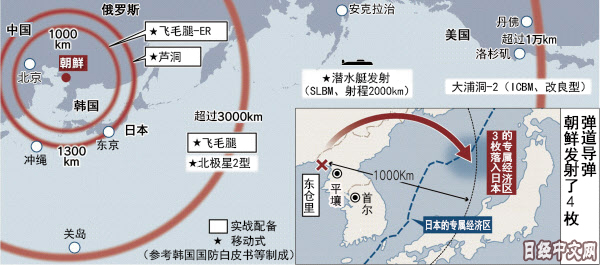 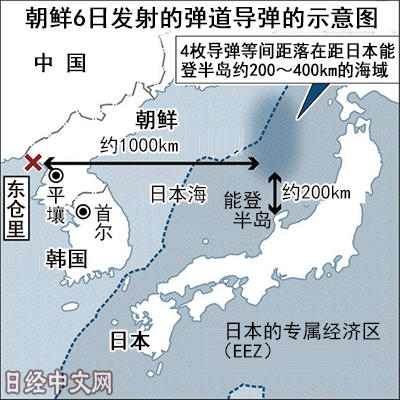 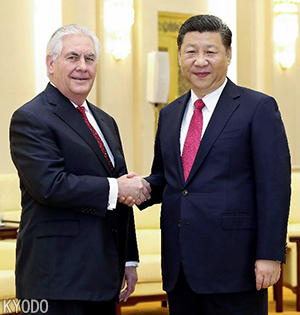 中国国家主席习近平(右)与美国国务卿蒂勒森握手（3月19日，北京，Kyodo）